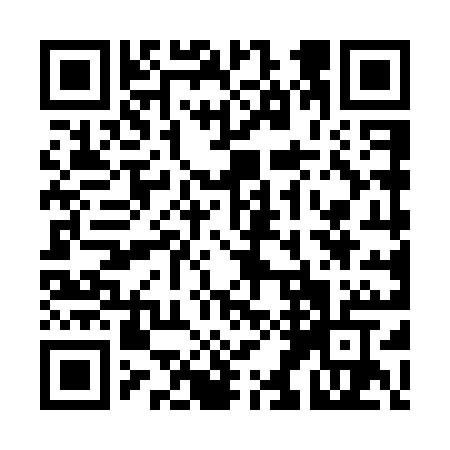 Prayer times for Little Lepreau, New Brunswick, CanadaMon 1 Jul 2024 - Wed 31 Jul 2024High Latitude Method: Angle Based RulePrayer Calculation Method: Islamic Society of North AmericaAsar Calculation Method: HanafiPrayer times provided by https://www.salahtimes.comDateDayFajrSunriseDhuhrAsrMaghribIsha1Mon3:475:431:306:529:1711:122Tue3:485:431:306:529:1611:123Wed3:495:441:306:529:1611:114Thu3:505:451:306:529:1611:115Fri3:515:451:316:529:1511:106Sat3:525:461:316:529:1511:097Sun3:535:471:316:529:1511:088Mon3:545:481:316:519:1411:079Tue3:565:481:316:519:1411:0610Wed3:575:491:316:519:1311:0511Thu3:585:501:316:519:1311:0412Fri4:005:511:326:509:1211:0313Sat4:015:521:326:509:1111:0214Sun4:025:531:326:509:1111:0015Mon4:045:541:326:499:1010:5916Tue4:055:551:326:499:0910:5817Wed4:075:551:326:499:0810:5618Thu4:085:561:326:489:0710:5519Fri4:105:571:326:489:0710:5420Sat4:125:581:326:479:0610:5221Sun4:135:591:326:479:0510:5122Mon4:156:001:326:469:0410:4923Tue4:166:021:326:469:0310:4724Wed4:186:031:326:459:0210:4625Thu4:206:041:326:449:0110:4426Fri4:216:051:326:448:5910:4227Sat4:236:061:326:438:5810:4128Sun4:256:071:326:428:5710:3929Mon4:276:081:326:428:5610:3730Tue4:286:091:326:418:5510:3531Wed4:306:101:326:408:5310:34